Arbeitsblatt: Der ProzentwertProzentwert = Grundwert x Prozentsatz : 100Beispiel:Vielleicht haben Sie schon einmal gehört, dass jeder Mensch zu zirka 60 % aus Wasser besteht.Maria wiegt 75 kg. Wie viel kg davon sind Wasser?Grundwert (G) = 75 Prozentzahl (p) = 60Prozentwert (W) = ?Berechnung: Lösung:     Bei Maria bestehen 45 kg ihres Körpergewichtes aus Wasser.Denken Sie an andere Personen. Aus wie vielen Kilogramm Wasser bestehen diese Personen?Der ProzentwertHier können Sie weitere Prozentwerte berechnen:AufgabeEine Handtasche kostet 56 €. Frau Luimara bekommt einen Rabatt von 25 %.Wie viel Geld spart Sie? Wie viel kostet die Handtasche nun? (Hinweis: vom alten Preis den Preisnachlass abziehen, also: alter Preis minus Preisnachlass = neuer Preis) Räumungsverkauf in einem Möbelhaus In einem Möbelhaus gibt es heute 15 % auf alles, das heißt, alle Möbel sind um 15 Prozent billiger.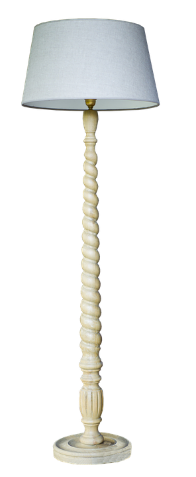 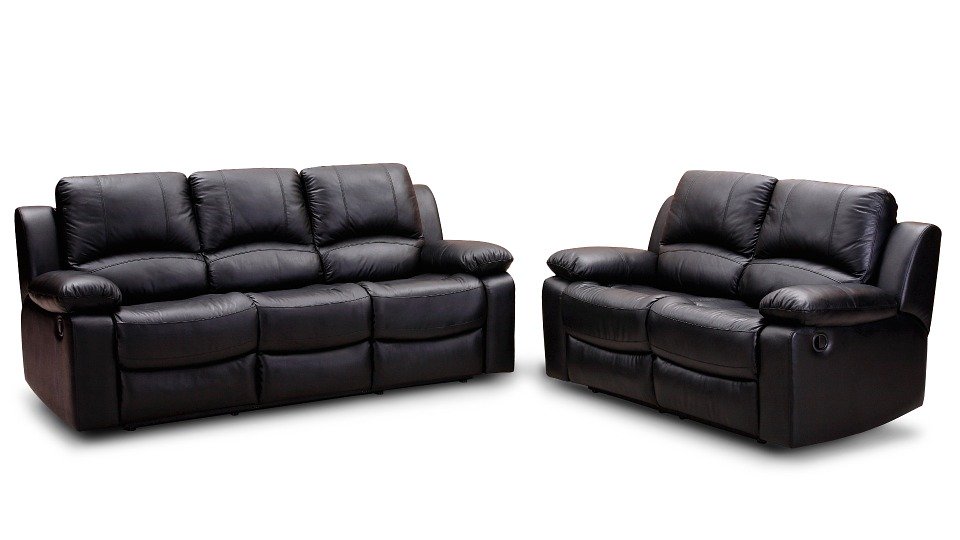 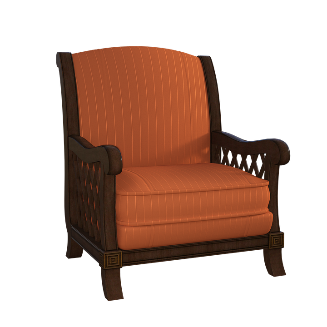 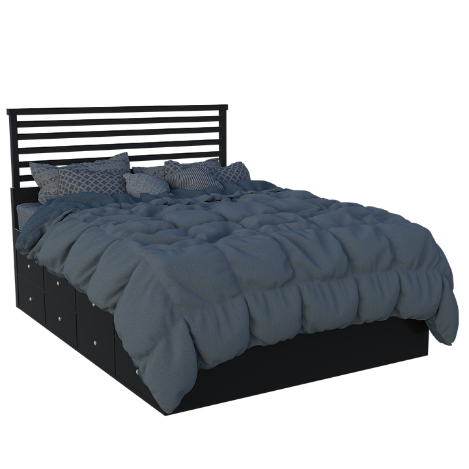 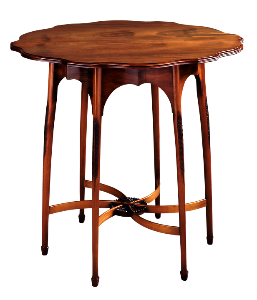 a) Wie viel Euro beträgt der Preisnachlass für jedes Möbelstück?b) Berechnen Sie für jedes Möbelstück den neuen Preis. (Hinweis: alter Preis - Preisnachlass) LösungenSeite 1Wie viel kostet die Handtasche nun? (Hinweis: Alter Preis - Preisnachlass)Die Handtasche kostet nun 42 €.Seite 2a) alter Preis x 15 : 100 = Preisnachlassb)  W =G . pW =100W =75 . 60W =100W =G . pW =100a) 1 % von 500 kg............................b) 10 % von 12 m............................c) 10 % von 60 €............................d) 1 % von 193 kg............................e) 80 % von 200 €............................f) 50 % von 300 km............................a) 1 % von 500 kg(500 x 1 : 100= 5) 5 kg5 kgb) 10 % von 12 m(12 x 10 : 100 = 1,2) 1,2 mc) 10 % von 60 €6 €d) 1 % von 193 kg1,93 kge) 80 % von 200 €160 €f) 50 % von 300 km150 kmSofa (690 x 15 : 100)103,50 €Beistelltisch7,50 €Sessel15,00 €Lampe3,75 €Bett52,50 €Sofa (690 – 103,5)  103103,5586,50 € Beistelltisch42,50 €Sessel85,00 €Lampe21,25 €Bett297,50 €